Riunione preliminare Commissione Tirociniodel 13 Aprile 2016  Magistrale PsicologiaDipartimento di Scienze della formazione 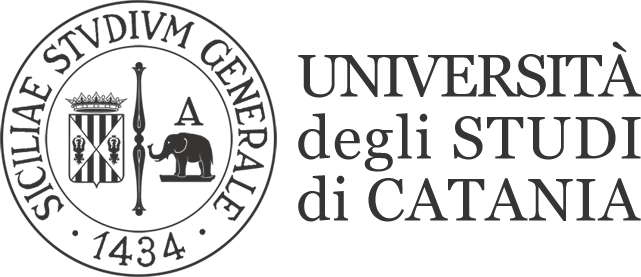 MatricolaValutazioneM33/709  I Approvatocon meritoM33/709  IIApprovatocon meritoM33/552  I - IIApprovatoApprovatoM33/539 IApprovato con meritoM33/539 IIApprovato con meritoM33/428 I - IIApprovatoApprovatoM33/775 I -IIApprovato M33/986 IApprovato M33/988 IApprovatoM33/999 I - IIApprovatoApprovatoM33/725 I - IIApprovatoApprovato